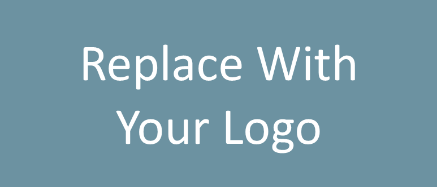 Sales Meeting AgendaINSERT DATEINSERT LOCATIONWelcome Company UpdatesTop 10 ContestMarketing Updates Education OpportunitiesJuly Lunch & Learn Workshop: Find Freedom Through Systems, DATE at TIME, LOCATIONInsert other real estate classes, events, conferences, etc.Practical Learning: Monthly Goal Setting /Essential Time Management Skills/7 Tips for Better Time Management/Maximize Your Pop BysReal Estate Trends/Updates Old Business New Business Next Sales Meeting: DATE at TIME, LOCATIONAdjourn